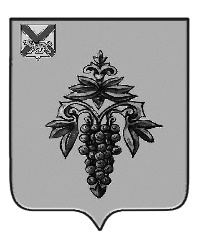 ДУМА ЧУГУЕВСКОГО МУНИЦИПАЛЬНОГО ОКРУГА Р  Е  Ш  Е  Н  И  ЕОб установлении дополнительных оснований признания безнадежными к взысканию недоимки, задолженности по пеням и штрафам по местным налогамПринято Думой Чугуевского муниципального округа«11» декабря  2020 годаСтатья 1. В соответствии с пунктом 3 статьи 59 Налогового кодекса Российской Федерации установить следующие дополнительные основания признания безнадежной к взысканию недоимки по местным налогам, задолженности по пеням и штрафам по этим налогам:1) наличие недоимки, задолженности по пеням и штрафам по налогу на имущество физических лиц, по земельному налогу у физических лиц, умерших или объявленных судом умершими, в случае отказа наследников от права на наследство либо отсутствия наследников, либо непринятия наследства по истечении шести месяцев, а также в случае, если наследники не имеют права наследовать или отстранены от наследования;2) наличие недоимки, задолженности по пеням и штрафам по налогу на имущество физических лиц, по земельному налогу у физических лиц, не находящихся в процедурах, применяемых в деле о несостоятельности (банкротстве), в случае, если взыскание налоговыми органами этой недоимки, задолженности по пеням и штрафам оказалось невозможным в связи с вынесением судебным приставом-исполнителем постановления об окончании исполнительного производства при возврате взыскателю исполнительного документа по основаниям, предусмотренным пунктами 3 и 4 части 1 статьи 46 Федерального закона от 2 октября 2007 года № 229-ФЗ «Об исполнительном производстве» и истечением срока предъявления исполнительного документа;3) наличие задолженности по пеням по налогу на имущество физических лиц, по земельному налогу у физических лиц, срок образования которых более трех лет, при отсутствии недоимки по налогу, за неуплату которого они начислены.Статья 2.Документами, подтверждающими наличие дополнительных оснований признания безнадежными к взысканию недоимки, задолженности по пеням и штрафам по местным налогам, являются:1) при наличии основания, указанного в пункте 1 статьи 1 настоящего решения:а) справка налогового органа по месту жительства физического лица о суммах недоимки и задолженности по пеням и штрафам;б) сведения о регистрации факта смерти физического лица органом, осуществляющим регистрацию актов гражданского состояния физических лиц, поступившие в налоговый орган в соответствии с пунктом 3 статьи 85 Налогового кодекса Российской Федерации;в) справка налогового органа об отсутствии сведений о выдаче свидетельства о праве на наследство;2) при наличии основания, указанного в пункте 2 статьи 1 настоящего решения:а) справка налогового органа по месту жительства физического лица о суммах недоимки и задолженности по пеням и штрафам;б) копия постановления судебного пристава-исполнителя об окончании исполнительного производства при возврате взыскателю исполнительного документа по основаниям, предусмотренным пунктами 3 и 4 части 1 статьи 46 Федерального закона от 2 октября 2007 года № 229-ФЗ «Об исполнительном производстве»;в) справка налогового органа об отсутствии сведений в Едином федеральном реестре сведений о банкротстве;3) при наличии основания, указанного в пункте 3 статьи 1 настоящего решения:справка налогового органа по месту жительства физического лица о суммах недоимки и задолженности по пеням, срок образования которых более трех лет.Статья 3.Настоящее решение вступает в силу со дня его официального опубликования и распространяет свое действие на правоотношения, возникшие с 1 января 2020 года.Глава Чугуевского муниципального округа				 		     		Р.Ю. Деменев«15» декабря 2020 г.№ 125 – НПА Контрольно-счетный комитет Чугуевского муниципального районаЗАКЛЮЧЕНИЕна проект решения Думы Чугуевского муниципального округа «Об установлении дополнительных оснований признания безнадежными к взысканию недоимки, задолженности по пеням и штрафам по местным налогам» 30 ноября 2020 года  					                   	        	                  № 46Настоящее заключение по результатам экспертизы проекта решения Думы Чугуевского муниципального округа «Об установлении дополнительных оснований признания безнадежными к взысканию недоимки, задолженности по пеням и штрафам по местным налогам» (далее – проект Решения) подготовлено на основании Федерального закона от 07.02.2011 № 6-ФЗ «Об общих принципах организации и деятельности контрольно-счетных органов субъектов Российской Федерации и муниципальных образований», решения Думы Чугуевского муниципального района от 07.10.2011 № 140-НПА «Положение о Контрольно-счетном комитете Чугуевского муниципального района».Проект Решения с пояснительной запиской поступил в Контрольно-счетный комитет Чугуевского муниципального района 30 ноября 2020 года. Представленный проект Решения разработан Финансовым управлением администрации Чугуевского муниципального округа (далее – Разработчик) на основании пункта 3 статьи 59 Налогового кодекса Российской Федерации (далее – НК РФ) в целях снижения совокупной задолженности налогоплательщиков по пени, штрафам перед бюджетом Чугуевского муниципального округа. В основу проекта Решения легли рекомендации Межрайонной ИФНС России № 4 по Приморскому краю. Проект Решения согласован правовым управлением и руководителем аппарата администрации Чугуевского муниципального округа.  В соответствии с пунктом 3 статьи 59 НК РФ статьей 1 проекта Решения устанавливается перечень дополнительных оснований признания безнадежной к взысканию недоимки, задолженности по пениям и штрафам по местным налогам, взимаемым на территории Чугуевского муниципального округа с физических лиц – земельному налогу и налогу на имущество физических лиц.Для обеспечения деятельности налогового органа в части списания им недоимки, задолженности по пеням и штрафам по местным налогам, статьей 2 проекта Решения устанавливается перечень документов, подтверждающих наличие дополнительных оснований для признания безнадежной к взысканию недоимки, задолженности по пениям и штрафам по местным налогам.Статьей 3 проекта Решения устанавливается срок вступления в действие нормативного правового акта.    Заключение:1. По итогам проведенной финансово-экономической экспертизы, Контрольно-счетный комитет Чугуевского муниципального района установил, что проект Решения разработан в соответствии с нормами Налогового кодекса Российской Федерации. Замечаний и предложений к проекту Решения нет.2. Контрольно-счетный комитет Чугуевского муниципального района рекомендует Думе Чугуевского муниципального округа принять к рассмотрению предложенный проект решения Думы Чугуевского муниципального округа «Об установлении дополнительных оснований признания безнадежными к взысканию недоимки, задолженности по пеням и штрафам по местным налогам».  Председатель Контрольно-счетного комитетаЧугуевского муниципального района						М.А. Тимофеева